  Základní škola a Mateřská škola Dobrá Voda, příspěvková organizace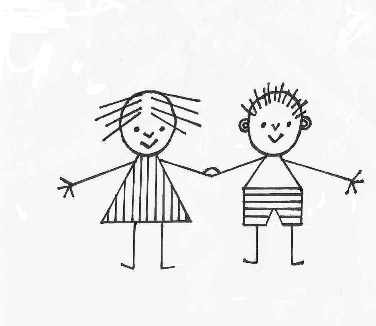   Dobrá Voda 96, 594 51 Křižanov  566 543 158,  733 510 327,  IČO 75023806  www.skoladobravoda.czVNITŘNÍ  ŘÁDŠKOLNÍ  DRUŽINAVnitřní řád v souladu s § 30 zákona č. 561/2005 Sb. o předškolním, základním, středním, vyšším odborném a jiném vzdělávání (školský zákon)  u p r a v u j e :I.     Práva a povinnosti žáků a jejich zákonných zástupců ve školní družině                                  a podrobnosti o pravidlech vzájemných vztahů se zaměstnanci školy (strana 2)Provoz a vnitřní režim družiny (strana 4)III.   Podmínky zajištění bezpečnosti a ochrany zdraví žáků ve školní družině a jejich ochrany před sociálně patologickými jevy a před projevy diskriminace, nepřátelství nebo násilí (strana 8)IV.   Podmínky zacházení s majetkem školní družiny ze strany žáků (strana 10)V.    Způsob  evidence účastníků školní družiny a zájmových útvarů zřizovaných         školní družinou (strana 10)V Dobré Vodě dne 31. 8. 2018	                                                    Mgr. Věra Havelková								                       ředitelka školyNahrazuje Vnitřní řád z 1. 9. 2017I.   PRÁVA  A  POVINNOSTI  ŽÁKŮ  A  JEJICH  ZÁKONNÝCH  ZÁSTUPCŮ  VE      ŠKOLNÍ DRUŽINĚ  A  PODROBNOSTI  O  PRAVIDLECH  VZÁJEMNÝCH       VZTAHŮ SE ZAMĚSTNANCI ŠKOLYPráva a povinnosti žáků Žáci mají právo: na vzdělání a na svobodu myšlení, projevu, shromažďování, náboženství, na odpočinek a dodržování základních psychohygienických podmínek na ochranu před jakoukoli formou diskriminace a násilí být seznámeni se všemi předpisy se vztahem k jejich pobytu a činnosti v družiněna účast na všech akcích, které pořádá školní družinaŽáci jsou povinni: řádně docházet do školní družiny dodržovat vnitřní řád školní družiny, předpisy a pokyny k ochraně zdraví a bezpečnosti, s nimiž byli seznámeni (každý úraz nebo vznik škody, ke kterému došlo v souvislosti s činností družiny, hlásí bez zbytečného odkladu) plnit pokyny zaměstnanců školy vydané v souladu s právními předpisy a školním nebo vnitřním řádem dokládat důvody své nepřítomnosti v souladu s podmínkami stanovenými vnitřním řádem chovat se slušně k dospělým i jiným žákům školy, dbát pokynů pedagogických a provozních pracovníků chodit vhodně a čistě upraveni a oblečeni, s ohledem na plánované činnosti udržovat prostory školní družiny v čistotě a pořádku, chránit majetek před poškozením. chránit své zdraví i zdraví spolužáků; žákům jsou zakázány všechny činnosti, které jsou zdraví škodlivé (např. kouření, pití alkoholických nápojů, zneužívání návykových a zdraví škodlivých látek) bez zbytečného odkladu hlásit každý úraz nebo vznik škody, ke kterému došlo v souvislosti s činností družiny nenosit do družiny předměty, které nesouvisí s výukou a mohly by ohrozit zdraví a bezpečnost žáka nebo jiných osob neubližovat sobě, ani ostatním, nepodporovat nesnášenlivost, šikanu, násilí a vandalismus nepoužívat hrubých a vulgárních slov, být ohleduplní k mladším a slabším spolužákůmzvláště hrubé slovní a úmyslné fyzické útoky žáka vůči pracovníkům družiny se vždy považují za závažné zaviněné porušení povinností dodržovat zákaz samostatné manipulace s elektrickými přístroji a otevírání oken při akcích pořádaných školní družinou vystupovat ukázněně, řídit se pokyny vychovatelky v jídelně se řídit řádem školní jídelny a pokyny dohlížejících zaměstnanců, při jídle dodržovat pravidla kulturního stolovánídodržovat dohodnutá pravidla chování a jednání, chovat se v rámci společenských noremzdravit všechny dospělé osoby v budově hlasitě a zřetelně „dobrý den“oslovovat členy pedagogického sboru „paní ředitelko“, „paní učitelko“, „paní vychovatelko“Práva a povinnosti zákonných zástupcůZákonní zástupci mají právo: na informace o průběhu a výsledcích zájmového vzdělávání a poradenské služby vyjadřovat se k rozhodnutím týkajících se podstatných záležitostí zájmového vzdělávání na informace o aktivitách, které školní družina nabízíbýt pravidelně a dostatečně informováni o všem, co se děje ve školní družiněna poradenskou pomoc ze strany vychovatelkyZákonní zástupci jsou povinni: zajistit, aby žák řádně docházel do školní družiny informovat vychovatelku o změně zdravotní způsobilosti, zdravotních obtížích nebo jiných závažných skutečnostech, které by mohly mít vliv na průběh vzdělávání žáka, oznamovat škole údaje, které jsou podstatné pro průběh vzdělávání nebo bezpečnost žáka a změny v těchto údajích. doložit důvody nepřítomnosti žáka nejpozději do 3 kalendářních dnů od počátku nepřítomnosti žáka ústně nebo na telefonickém čísle 566 543 158, 733 510 327písemně žádat o jakékoliv další uvolnění žáka ze školní družinyPedagogické pracovnice mají ve vztahu k žákům a zákonným zástupcům: právo :na respekt a slušné chování s vyloučením jakéhokoli hrubého slovního vyjadřování či fyzických        útoků vůči své osoběna dodržování dohodnutých pravidel chování a jednání a dodržování vnitřního řádupovinnost k žákům : poskytovat školské služby podle zákonarozvíjet osobnost žáka v souladu s jeho zájmy, nadáním, rozumovými a fyzickými možnostmi a schopnostmispravedlivě se žáky zacházet  zajistit jejich bezpečí ve školerespektovat jejich vlastní názor je zakázáno ponižování, tělesné ubližování a veškeré činnosti, které by vedly k ohrožování jejich zdraví povinnost k zákonným zástupcům :informovat je o aktivitách, které školní družina nabízípravidelně a dostatečně je informovat o všem, co se děje ve školní družiněve smyslu evropského nařízení ke GDPR zachovávat mlčenlivost a chránit před zneužitím data, údaje a osobní údaje žáků a zákonných zástupců, citlivé osobní údaje, informace o zdravotním stavu žáků a výsledky poradenské pomoci školského poradenského zařízení a školního poradenského pracoviště, s nimiž přišel do styku, shromažďovat pouze nezbytné údaje a osobní údaje, bezpečně jeukládat a chránit před neoprávněným přístupem, neposkytovat je subjektům, které na ně nemají zákonný nárok, nepotřebné údaje vyřazovat a dál nezpracovávat.II.  PROVOZ  A  VNITŘNÍ  REŽIM  ŠKOLNÍ DRUŽINYŠkolní družina se ve své činnosti řídí zejména vyhláškou č. 74/2005 Sb., o zájmovém vzdělávání, v platném znění. Není pokračováním školního vyučování, má svá specifika, která ji odlišují od školního vyučování. Hlavním posláním školní družiny je zabezpečení zájmové činnosti, odpočinku a rekreace žáků, částečně také dohledu nad žáky.Organizace a provoz školní družinyKapacita školní družiny je 25 žáků.       Školní družina je jednotřídní, využívá učebnu v přízemí, která má kapacitu 20 žáků.  Při počtu žáků     nad 20 využívá učebnu základní školy v 1. patře. Je smíšeným oddělením žáků. Do školní družiny jsou přijímáni žáci 1. - 5. ročníku Základní školy Dobrá Voda.                                                                                                                                                            Provoz školní družiny je ráno od 6:45 do 7:15 hodin. Začátek odpoledního provozu se řídí školním      rozvrhem jednotlivých ročníků. Po skončení poslední vyučovací hodiny odchází žák na oběd, po   obědě do školní družiny. Konec provozu školní družiny je v 15:30 hodin.            Vychovatelka eviduje docházku jednotlivých žáků a za docházku žáků odpovídá. Pokud žáci přicházejí na ranní družinu samostatně, vychovatelka za ně přebírá zodpovědnost až po vstupu do oddělení. Za žáka, který sice byl ve škole, ale do školní družiny se nedostavil, školní družina nezodpovídáVychovatelka propouští žáka domů a do zájmových útvarů průběžně, podle údajů na přihlášce nebo individuálně, podle potřeby rodičů – na základě jejich písemné žádosti. Rodiče nebo jim        písemně zplnomocněné osoby si mohou žáka vyzvedávat osobně. Školní družina realizuje výchovně vzdělávací činnost ve výchově mimo vyučování zejména formou       odpočinkových, rekreačních, zájmových činností a také formou didaktických her.Zájmovou činnost dětí ve školní družině organizuje vychovatelka dle týdenního plánu zájmových činností a v souladu se Školním vzdělávacím programem pro školní družinu. Tento plán zcela respektuje individuální schopnosti a dovednosti jednotlivých žáků. Při plánování činností bere vychovatelka zřetel na aktuální situaci ve školní družině. Žák je povinen řídit se pokyny vychovatelky. Na písemnou žádost zákonného zástupce si mohou žáci od 2. ročníku samostatně vypracovat domácí     úkoly. Za správnost vypracování neodpovídá vychovatelka ale rodiče. Příprava bude probíhat v čase      od 15.00 do 15.30 hodin.Žáci 1. ročníku si ve školní družině úkoly nepíší.Školní družina může pro svoji činnost využívat školní a obecní hřiště a vybavení školní třídy –     počítačovou síť, chytrou zeď a interaktivní tabuli. Školní družina vykonává činnost ve dnech školního vyučování a o školních prázdninách. Po projednání se zřizovatelem může ředitel školy přerušit činnost družiny v době školních prázdnin. Dítě, které zůstane ve školní družině po skončení jejího provozu, se posuzuje jako dítě vyžadující okamžitou pomoc. Pokud si zákonný zástupce nebo jím pověřená osoba nevyzvedne dítě do stanovené doby (15.30 hod), vychovatelka učiní následující opatření: pokusí se telefonicky kontaktovat zákonného zástupce,informuje o situaci ředitele školy, pokud se zákonného zástupce nepodaří kontaktovat a jsou vyčerpány i další zákonným zástupcem uvedené kontakty, informuje škola sociální pracovnici OSPOD či Policii ČR.(dle § 43 zákona č. 283/1991 Sb).Opakované nevyzvednutí žáka může vést k vyloučení ze školní družiny. Zájmové útvaryŠkolní družina zřizuje zájmové útvary. Zájmové útvary probíhají v odpoledních hodinách do skončení provozu školní družiny.Práce na počítačích neprobíhá v zájmovém útvaru, ale žák může s počítači pracovat v rámci činností ve školní družině.Žák, který bude navštěvovat pouze zájmové útvary, bude platit částku, která se rovná úplatě za pobyt ve školní družině bez ohledu na to, do kolika kroužků bude přihlášen (tj. 40,00 Kč na měsíc).Podmínky přijímání, průběhu a ukončování vzdělávání ve školní družiněZájmové vzdělávání se uskutečňuje formou pravidelné denní docházky, pravidelné docházky nebo nepravidelné a příležitostné docházky:a) pravidelnou denní docházkou do školní družiny se rozumí pravidelná docházka nejméně 4 dny v týdnu po dobu nejméně 5 po sobě jdoucích měsícůb) pravidelnou docházkou do školní družiny se rozumí přihlášení k zájmovému vzdělávání, které není pravidelnou denní docházkou, a které se koná po dobu nejméně 5 po sobě jdoucích měsíců v období školního vyučování pravidelně s výjimkou období školních prázdnin alespoň jednou za týden v rozsahu alespoň 1 hodiny, nebo jednou za 2 týdny v rozsahu alespoň 2 hodinc) nepravidelnou a příležitostnou docházkou se rozumí přihlášení k zájmovému vzdělávání v jiném rozsahu, než je uvedeno pod písmeny a) a b).Zákonný zástupce přihlašuje žáka do školní družiny předáním řádně vyplněné písemné přihlášky k  pravidelné denní docházce, k pravidelné docházce nebo nepravidelné a příležitostné docházce.Přihlášky eviduje vychovatelka školní družiny. Zároveň zákonní zástupci uvádí i seznam osob, které mohou dítě ze ŠD vyzvedávat (tzv. Zplnomocnění k vyzvedávání žáka). Zákonní zástupci poskytují informace o zdravotním stavu dítěte, telefonické spojení a další důležité údaje. V případě, že během školního roku dojde ke změnám /např. změna zdravotního stavu, trvalého bydliště, atp./, jsou rodiče povinni vychovatelku informovat. Ve věci nakládání s osobními údaji se řídíme zákonem č. 101/2000 Sb. o ochranně osobních údajů.O přijetí žáka k činnosti školní družiny rozhoduje ředitel školy.Délka pobytu žáka ve školní družině se řídí podle rodiči vyplněné přihlášky s vyznačenými      odchody. Mimořádné uvolňování se povoluje pouze na písemnou žádost rodičů.Odchylky od docházky nebo způsobu odchodu dítěte sdělí zákonní zástupci vychovatelce písemně.       Písemná žádost musí obsahovat údaj o datu změny a podpis zákonného zástupce. Toto nelze        vyřizovat telefonicky, neboť tento způsob omluvy je z důvodu bezpečnosti dětí zcela        neprokazatelný a tudíž na něj nebude brán zřetel. Předčasné ukončení docházky do školní družiny a do zájmového útvaru je možné na základě      písemného prohlášení zákonných zástupců žáka v pololetí daného školního roku.Denní skladba činností ve školní družině           6:45  -   7:15   odpočinkové činnosti - stolní společenské hry, individuální hry, stavebnice,                                     skládanky, kreslení, prohlížení knih, časopisů apod.         11:30  - 12:45   (dle ukončení výuky - po obědě) – odpočinkové činnosti - četba, kreslení,                                    poslech hudby, pohádek, DVD, prohlížení knih, časopisů apod.                                     zájmové útvary                                        12:45  - 13:45   zájmové činnosti (společensko-vědní, pracovně-technické,                                     přírodovědné, esteticko-výchovné, tělovýchovné a sportovní)                                    zájmové útvary               13:45  - 15:00   rekreační činnosti – pohybové chvilky, sportovní hry s náčiním i bez,                                    hudebně-pohybové hry, tanečky, zájmové útvary apod.          15:00  -  15:30   rekreační činnosti – hry a spontánní činnosti    Časový plán vytváříme celoročně a kreativně reagujeme na možné měněné podmínky, propojování či přesouvání činností během dlouhodobé docházky dětí do školní družiny.Docházka do školní družinyBudova školy je zpřístupněna žákům k docházce do činností školní družiny v ranním provozu od     6:45 hodin. Po příchodu do školy si žák odloží oděv a obuv v šatně a přejde do školní družiny do učebny     v přízemí.Ve školní družině probíhají odpočinkové činnosti do 7:15 hodin, kdy žáci odejdou do třídy základní      školy.Žáci jednotlivých ročníků po skončení vyučování a obědě odchází do školní družiny.Žák vstupuje do činností školní družiny v nahlášeném režimu, který je uveden zákonným zástupcem      na přihlášce.Zákonný zástupce žáka má povinnost informovat včas vychovatelku o nepřítomnosti žáka ve školní      družině a to nejpozději do tří dnů od počátku jeho nepřítomnosti telefonicky na čísle 566 543 158,            733 510 327.Doba pobytu ve školní družině se řídí údaji na přihlášce. Odchody žáků ze školní družiny jsou      individuální podle přihlášky. Pokud dítě odchází jinak, musí být omluveno písemně s datem a      podpisem zákonného zástupce. Telefonické omluvy jsou nepřípustné, nelze na ně brát zřetel.Pokud žáka odvádí zákonný zástupce, je povinen vyzvednout si své dítě do dohodnutého termínu.Pro vstup do budovy školy /přivádění do školní družiny a vyzvedávání dítěte ve školní družině/ je určen     hlavní vchod, kde jsou nainstalovány zvonky a funkční kamerový systém.Pravidla chování žáků při činnostech ve školní družiněŽák se řídí pokyny vychovatelky, Vnitřním řádem školní družiny a stanovenými pravidly chování a      jednání. Bez vědomí vychovatelky neopouští oddělení školní družiny. Osobní věci má každý žák označeny. Případnou ztrátu či záměnu hlásí žák nebo zákonný zástupce      ihned vychovatelce. Za peníze a cenné věci (mobilní telefony apod.), které má žák u sebe a neuloží si je u vychovatelky      do úschovy, nenese vychovatelka zodpovědnost. Ke hrám, hračkám, knihám atd. se žák chová ohleduplně a šetrně. Úmyslné poškození nebo zničení      herního zázemí či vybavení nahradí nebo opraví rodiče. Pokud žák opakovaně porušuje vnitřní řád školní družiny, může být na základě návrhu vychovatelky      vyloučen. O vyloučení rozhodne ředitel školy po projednání v pedagogické radě. Rozhodnutí o      vyloučení ze školní družiny sdělí ředitel školy zákonným zástupcům.Pravidla hodnocení výsledků vzděláváníNa hodnocení chování žáka ve školní družině se vztahují ustanovení vyhlášky o základním vzdělávání. Pokud žák narušuje soustavně vnitřní řád a činnost školní družiny, může být rozhodnutím ředitelky z družiny vyloučen. Ředitelka může rozhodnout o vyloučení žáka ze ŠD, pokud tento žák soustavně nebo nějakým významným projevem porušil kázeň a pořádek, ohrožuje zdraví a bezpečnost ostatních, dlouhodobě svévolně nenavštěvuje ŠD nebo z jiných zvláště závažných důvodů. Bezpečnost a ochrana zdraví žáka školní družinyBezpečnost a ochranu zdraví žáka při činnostech zajišťuje vychovatelka metodicky správným a      plánovitým výběrem činností v jednotlivých zaměstnáních.Všichni zaměstnanci školy jsou při vzdělávání a během souvisejícího provozu školy povinni přihlížet k základním fyziologickým potřebám dětí a vytvářet podmínky pro jejich zdravý vývoj a pro předcházení vzniku rizikového chování, poskytovat jim nezbytné informace k zajištění bezpečnosti a ochrany zdraví.Žák má zákaz manipulovat s elektrickými spotřebiči, vypínači, nesmí sám otevírat okna.Po odchodu ze školní družiny se žák zdržuje v šatně po dobu nezbytně nutnou - přezuje se, oblékne a      odchází z budovy. Žákům není dovoleno v době mimo zájmové vzdělávání zdržovat se v prostorách školy, pokud nad nimi není vykonáván dohled způsobilou osobou. Během provozu zákonní zástupci či jimi pověřené osoby z hygienických a bezpečnostních důvodů do      školní družiny nevstupují.Zaměstnanci školy dodržují předpisy k zajištění bezpečnosti a ochrany zdraví při práci a protipožární předpisy. Sledují zdravotní stav žáků a v případě náhlého onemocnění žáka informují bez zbytečných průtahů vedení školy a rodiče žáka. Nemocný žák může být odeslán k lékařskému vyšetření či ošetření jen v doprovodu dospělé osoby. Veškeré zjištěné nedostatky, které by mohly vést k ohrožení bezpečnosti nebo zdraví žáků,      vychovatelka okamžitě nahlásí vedení školy. Žák je povinen okamžitě hlásit vychovatelce každou nevolnost a každé své zranění při činnostech. Žák, kterému je nevolno, jde domů nebo k lékaři pouze v doprovodu rodičů nebo jiné pověřené      dospělé osoby. Během pobytu ve školní družině nesmí žák svévolně opustit školní budovu. Úplata za vzdělávání ve školní družiněV souladu s § 123 zákona 561/2004 Sb. (školský zákon) lze školské služby poskytovat za úplatu. Výši úplaty stanovuje vlastní Směrnice o vybírání úplaty vydaná ředitelkou školy.Měsíční poplatek za pobyt žáka ve školní družině je stanoven na 40 Kč měsíčně. Poplatek je využíván na nákup hraček a dalších pomůcek, knih a materiálu pro výtvarné a pracovní činnosti. Platí se pololetně. Splatnost částky 200,00 Kč za 1. pololetí je 30. září, splatnost 200,00 Kč za 2. pololetí je 31. ledna příslušného školního roku. Ředitel školy může snížit nebo prominout úplatu žákovi za podmínek stanovených § 11 odst.3, vyhlášky 74/2005 Sb., o zájmovém vzdělávání. Pokud je v kalendářním měsíci omezen nebo přerušen provoz družiny po dobu delší než 5 dnů, úplata se žákovi poměrně sníží.Dokumentace vedená v oddělení školní družiny Přihláška pro žáky, kteří jsou přihlášeni k pravidelné denní docházce, součástí je písemné sdělení zákonných zástupců účastníka o rozsahu docházky a způsobu odchodu žáka z družinyŠkolní vzdělávací program školní družinyPřehled výchovně vzdělávací práce Přehled docházky  Celoroční plán činnosti Roční hodnocení práce školní družiny jako podklad pro výroční zprávu školyVnitřní řád školní družinyEvidence žáků - školní matrikaIII.  PODMÍNKY  ZAJIŠTĚNÍ  BEZPEČNOSTI  A  OCHRANY  ŽÁKŮ  A JEJICH OCHRANY PŘED        SOCIÁLNĚ PATOLOGICKÝMI JEVY A PŘED PROJEVY DISKRIMINACE, NEPŘÁTELSTVÍ        NEBO NÁSILÍ Dohled nad žáky ve školní družiněPo dobu pobytu žáka ve školní družině je povinností vychovatelky vykonávat nad ním náležitý dohled.        Kromě bezpečnostních hledisek zajišťuje při dohledu nad žákem také hledisko výchovné. Dohled je        zajišťován s přihlédnutím ke konkrétním podmínkám a věku žáka.Bezpečnost a ochranu zdraví žáka ve školní družině, při vzdělávání mimo budovu a mimoškolních akcích zajišťuje vychovatelka. Při přecházení na akce mimo budovu školy, při vycházkách se žák řídí pravidly silničního provozu a        pokyny doprovázejících osob.Pohybové aktivityPři pobytu na hřišti, ve všech prostorách školy, při pracovních činnostech, apod. je žák povinen se řídit      bezpečnostními předpisy, se kterými musí být seznámen na začátku školního roku a před každou akcí. Při pobytu ve školní družině i mimo ni se žák chová tak, aby neohrozil zdraví svoje ani svých spolužáků     či jiných osob.Při pohybových činnostech v přírodních podmínkách volí vychovatelka terén a překážky úměrné možnostem žáka. Poučení žáků o bezpečnostiŽák je vždy na začátku školního roku, podle potřeby během roku a před každou akcí poučen a podrobně instruován o možném ohrožení zdraví a bezpečnosti při všech činnostech, jichž se účastní. Je zároveň seznámen, s nebezpečím, se kterým se mohou ve škole a v okolí školy setkat /např. neznámí lidé, nebezpečí šikany ze strany spolužáků apod./ a s bezpečnostními předpisy a pokyny, které se vztahují na činnost ve školní družině a na hřišti.  O provedeném poučení žáků učiní vychovatelka záznam. Žáka, který nebyl v době poučení přítomen, je třeba poučit v nejbližším vhodném termínu.Na začátku školního roku vychovatelka seznámí žáky zejména:s vnitřním řádem školní družiny  se zásadami bezpečného chování ve třídě, na chodbách, schodištích, šatnách, při příchodu a odchodu ze školy a na veřejných komunikacích,s postupem při úrazech,  s nebezpečím vzniku požáru a s postupem v případě požáru.Před prázdninami vychovatelka :varuje žáky před škodlivými vlivy alkoholu, kouření, následování neznámých osob,       upozorní žáky na nebezpečí koupání na neznámých místech,na nebezpečí používání různých pyrotechnických směsí,upozorní žáky na zákaz her a jiného neoprávněného pobytu na silnicích, stozích, v objektech státních i soukromých společností, v prostoru železničních stanic, zejména vagonů atd.,upozorní je na možné nebezpečí pro život a zdraví v případě nálezu a manipulace s nevybuchlou municí a poučí je, jak se v takové situaci zachovat,informuje o nebezpečí vzniku požáru, o dopravní kázni.Opatření při úrazu:Každý úraz, poranění či nehodu, k níž dojde v souvislosti s činností školní družiny, hlásí žák okamžitě       vychovatelce. Všichni zaměstnanci jsou povinni okamžitě poskytnout první pomoc při jakémkoliv úrazu, v případě        potřeby přivolají lékařskou pomoc, v nezbytně nutném případě zajistí převoz zraněného do          zdravotnického zařízení. Zároveň jsou povinni neodkladně informovat ředitelku školy a zákonné         zástupce žáka.Ošetření a vyplnění záznamů zajišťuje ten pracovník, který byl jeho svědkem nebo který se o něm dověděl první. Každý, i drobný úraz, bude zaznamenán do knihy úrazů. Při úrazu, který způsobil žákovi nepřítomnost ve škole, vyplní pracovník bez odkladu Záznam o úrazu. Ochrana před sociálně patologickými jevyMinimální protidrogová prevence Cílem je :Učit žáka řešit konfliktní situace.Vést ke schopnosti odmítat činnosti, které by mohly mít negativní důsledky na zdraví – cigarety,        drogy, alkohol.Posilovat sebedůvěru žáka.Podporovat mimoškolní činnosti, koníčky aj.Prevence násilí a šikany Cílem je :Seznámit žáka s nutností dodržovat vnitřní řád, zejména v oblasti práv a povinností žákůStanovit a dodržovat vlastní pravidla školní družiny.Rozvíjet citovou stránku osobnosti žáka, posilovat citové vazby – podporování kamarádství, všichni        jsme kamarádi, pomáháme si – starší mladším (spolupráce s MŠ)Ovlivňovat vztah k živé a neživé přírodě – pečovat o životní prostředí (vycházky, neničit rostliny,        neubližovat zvířatům, třídění odpadu, využívání odpadního materiálu pro tvoření). Vést žáka ke slušnosti, ohleduplnosti, toleranci ke spolužákům i dospělým, ke spolupráci.Vést žáka k obezřetnosti při styku s neznámým člověkem – nesvěřovat důvěrné informace,        neodcházet na osamělá místa, nebrat pamlsky apod.Výchova ke zdraví  Cílem je :Vést žáka k osvojení základních praktických dovedností souvisejících s péčí o zdraví.Učit chápat význam zdravé výživy pro zdraví.Vést žáka k pochopení významu zásad tělesné i duševní hygieny pro zdraví.Učit ho chápat funkci rodiny a jeho místo v ní.IV. PODMÍNKY ZACHÁZENÍ  S MAJETKEM ŠKOLNÍ DRUŽINY ZE STRANY        ŽÁKŮŽák má úctu k majetku a věcem ve vlastnictví školní družiny, školy, spolužáků a dalších osob. Škola si vyhrazuje právo požadovat náhradu za úmyslné poškození zdraví a majetku.U každého svévolného poškození nebo zničení majetku školy, majetku žáků, učitelů či jiných osob        žákem je vyžadována úhrada nebo oprava od rodičů žáka, který poškození způsobil. Pokud byl vznik škody umožněn nedostatečným dohledem nad žákem, na náhradu škody od rodičů není nárok Při závažnější škodě nebo nemožnosti vyřešit náhradu škody s rodiči je vznik škody hlášen Policii ČR, případně orgánům sociální péče.Do školní družiny žáci nosí pouze věci potřebné, cenné věci do družiny nenosí. Za peníze a cenné věci (mobilní telefony, hodinky, šperky apod.), které má žák u sebe a neuloží si je k vychovatelce do úschovy, nenese vychovatelka zodpovědnost. Škola nenese odpovědnost za jejich ztrátu nebo zcizení.Případnou ztrátu věcí hlásí žák neprodleně vychovatelce. Nalezené věci rovněž předá vychovatelce.Žák je povinen šetrně a ohleduplně zacházet s nábytkem a vybavením školní družiny, školy. Je veden k šetření energiemi – voda, světlo, teplo.Je veden k třídění odpadu do odpadních nádob.Má zakázáno jakkoli manipulovat se školním zařízením, pokud není přítomna vychovatelka a nedá k        těmto úkonům příkaz. Zákaz platí pro všechny prostory školy - učebny, chodby, záchody atd. V. ZPŮSOB EVIDENCE ÚČASTNÍKŮ ŠKOLNÍ DRUŽINY A ZÁJMOVÝCH      ÚTVARŮ ZŘIZOVANÝCH ŠKOLNÍ DRUŽINOUŠkolní matrika obsahuje tyto údaje o žákovi:jméno a příjmení, rodné číslo, státní občanství a místo trvalého pobytu,datum zahájení a ukončení školní družiny,údaje o zdravotní způsobilosti, popřípadě o zdravotních obtížích, které by mohly mít vliv na poskytování školské služby,označení školy, v níž se žák vzdělává,jméno a příjmení zákonného zástupce, místo trvalého pobytu a adresu pro doručování                  písemností, telefonické spojeníPřihláška pro žáka, který je přihlášen k pravidelné denní docházce do školní družiny:přehled docházky do školní družiny, zájmového útvaruZávěrečná ustanoveníKontrolou provádění ustanovení této směrnice je statutárním orgánem školy pověřen zaměstnanec: vychovatelka školní družiny.Zrušuje se předchozí znění této směrnice. Uložení směrnice v archivu školy se řídí Spisovým řádem školy. Směrnice nabývá platnosti dnem podpisu ředitelem školy a zveřejněním.Směrnice nabývá účinnosti dnem 1. 9. 2018Vnitřní řád školní družiny byl projednán na pedagogické radě dne 31. 8. 2018                                                                        Vypracovala Mgr. Havelková Věra, ředitelka školyS vnitřním řádem školní družiny byli žáci seznámeni: DatumJméno a příjmeníPodpis